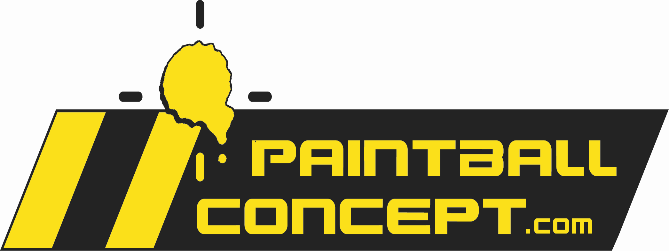 AUTORISATION PARENTALEObligatoire pour l’accès au terrain.Je soussigné, Monsieur, Madame................................................................................,autorise mon fils, ma fille .............................................................................,né(e) le ……./……./………….., à pratiquerle paintball l'archery tag				Rayer les mentions inutilesl'air softsur le site du Paintball Concept, et confirme que mon enfant est apte à pratiquer une activité physique et de respecter les consignes prescrites durant le briefing à savoir : 	Port du masque sur le terrain,Respect de la distance de sécurité,								Le   ……./……./…………..Signature (précédée de la mention « lu et approuvé »)Si vous êtes intéressé par les stages vacances prévus au mois de juillet et août,Veuillez laisser votre adresse mail afin de vous informer des dates et modalités. Adresse mail : .........................................Inscrivez-vous à notre page Facebook : Paintball Concept TournaiPlus d'infos : www.paintballconcept.com